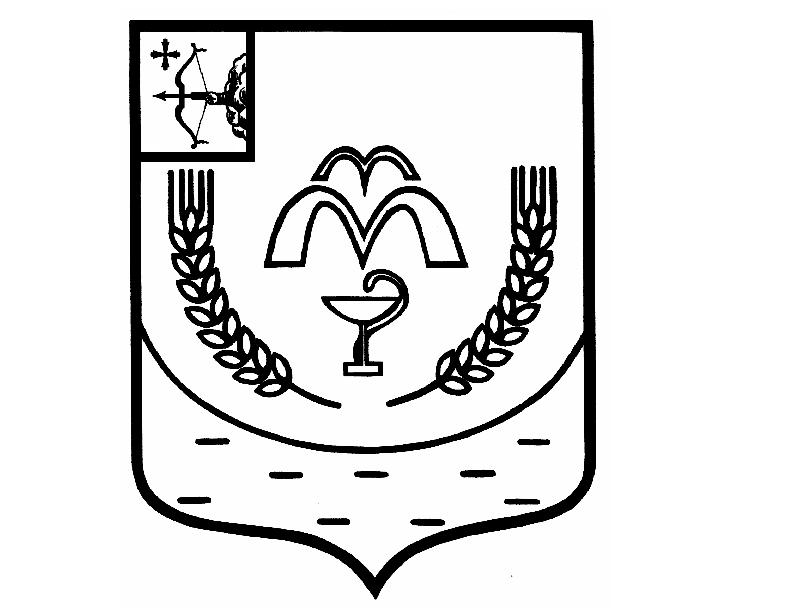 КУМЕНСКАЯ РАЙОННАЯ ДУМАПЯТОГО СОЗЫВАРЕШЕНИЕот 24.04.2018 № 14/113пгт КумёныО выдвижении кандидатуры в состав участковойизбирательной комиссии Куменского районаВ соответствии с частью 4 статьи 27 Федерального закона 
от 12.06.2002 № 67-ФЗ «Об основных гарантиях избирательных прав и права на участие в референдуме граждан Российской Федерации» Куменская районная Дума РЕШИЛА:1. Выдвинуть кандидатуру  Караваевой Натальи Анатольевны, консультанта по взаимодействию с представительным органом Куменской районной Думы, 1983 года рождения, гражданки Российской Федерации, образование высшее, проживающей по адресу пгт Кумены Кировской области, ул. Профсоюзная, д.11, в состав участковой избирательной комиссии № 595 Куменского района. 2.Направить решение в территориальную избирательную комиссию Куменского района в срок до 04 мая 2018 года.3. Настоящее решение вступает в силу со дня подписания.ПредседательКуменской районной Думы	А.Г. ЛеушинГлава Куменского района	А.А. Рылов